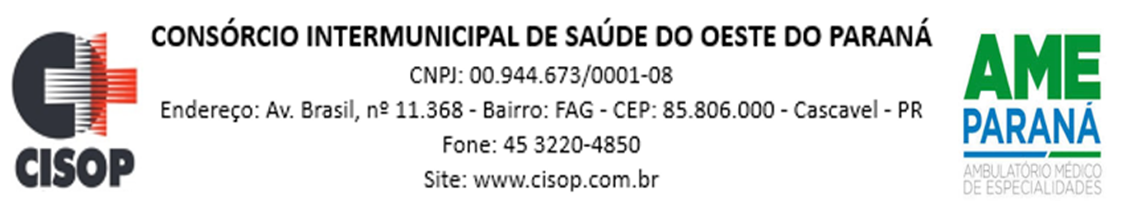                               HOMOLOGAÇÃO DE PROCESSOHomologação do Julgamento proferido pelo Presidente da Comissão Permanente de Licitação do CISOP, do Processo Licitatório no tipo Dispensa por Limite nº 10/2023, dando outras providências.   O PRESIDENTE DO CISOP, no uso de suas atribuições legais;R E S O L V EFica homologado o julgamento proferido pelo Presidente da Comissão Permanente de Licitação do CISOP, nomeado pela Portaria nº 29 de 27/04/2023, sobre o Processo de Licitação do tipo Dispensa por Limite nº 10/2023, que tem por objeto a PRESTAÇÃO DE SERVIÇOS DE INSTALAÇÃO DE PORTÃO ELETRÔNICO NO CISOP., em favor da(s) empresa(s) abaixo relacionada(s).Publique-se.Cascavel, PR 30 de outubro de 2023_______________________________                      VLADEMIR ANTONIO BARELLA                    PresidentePORTSEG SEGURANÇA ELETRÔNICA LTDA